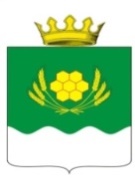 АДМИНИСТРАЦИЯ КУРТАМЫШСКОГО МУНИЦИПАЛЬНОГО ОКРУГА КУРГАНСКОЙ ОБЛАСТИРАСПОРЯЖЕНИЕО закреплении муниципальных дошкольных образовательных  учреждений  Куртамышского муниципального округа Курганской области за конкретными территориями Куртамышского муниципального округа Курганской области В соответствии с пунктом 6 части 1 статьи 9 Федерального закона от 29 декабря 2012 года № 273-ФЗ «Об образовании в Российской Федерации», статьёй 39 Устава Куртамышского муниципального округа Курганской области Администрация Куртамышского муниципального округа Курганской областиОБЯЗЫВАЕТ:1. Закрепить муниципальные дошкольные образовательные  учреждения Куртамышского муниципального округа Курганской области за конкретными  территориями Куртамышского муниципального округа Курганской области согласно приложению к настоящему распоряжению.2. Признать утратившим силу распоряжение Администрации Куртамышского муниципального округа Курганской области от 20 января 2023 года № 77-р «О закреплении муниципальных дошкольных образовательных учреждений Куртамышского муниципального округа Курганской области за конкретными территориями Куртамышского муниципального округа Курганской области».3. Опубликовать настоящее распоряжение в информационном бюллетене «Куртамышский муниципальный округ: официально» и разместить на официальном сайте Администрации Куртамышского муниципального округа Курганской области.4. Контроль за исполнением настоящего распоряжения возложить на заместителя Главы Куртамышского муниципального округа Курганской области по социальным вопросам.Глава Куртамышского муниципального округа           Курганской области                                                                                             А.Н. ГвоздевТельминова. А. А.2-12-64 (доб. 4)Разослано по списку (см. на обороте)        Перечень муниципальных дошкольных образовательныхучреждений Куртамышского муниципального округа Курганской области  и территорий Куртамышского муниципального округа Курганской области, за которыми они закрепленыУправляющий делами – руководитель аппарата АдминистрацииКуртамышского муниципального округа Курганской области	                          Г.В. Булатоваот 09.04.2024   г. № 397-р      г. КуртамышПриложение  к распоряжению Администрации Куртамышского муниципального округа Курганской области от _________№_____ «О закреплении муниципальных дошкольных образовательных учреждений Куртамышского муниципального округа Курганской области за конкретными территориями Куртамышского муниципального округа Курганской области»Название муниципальных дошкольных образовательных учреждений Куртамышского муниципального округа Курганской областиТерриторииУлицы 20 Партсъезда, 8 Марта,  Авиационная, Автомобилистов, Аэродромная, Бабушкина, Березовая, Борцов Революции, Т.Бояринцева, Васильковая, М. Горького, Гагарина, Грибоедова,  Гридиных, Дорожников, Заводская, Зауральская, Зерновая, Комсомольская, К.Мяготина, имени А.А. Соболевой, имени А.Е. Малетина, имени В.А. Плешкова, имени Л.З. Селютина, имени А.В.Палатова, имени А.С.Исаевой, имени З.Г.Шиловой, имени И.А.Петергерина, имени К.А. Петруниной, имени Н.П. Костоломова, имени П.З.Кочегина, имени П.И.Замиралова, им. Р.С. Лушникова, М. Калинина, М. Яхонтова, Колхозная, Кольцевая, Космонавтов, Котовского, Котовского, В. Куйбышева, Курганская, Л. Толстого, Л. Чайкиной, Л. Шевцовой, Лесная, Лоскутникова, Магистральная, Масловская, Механизации, Мира, Монтажников, Н. Островского, Некрасова, О. Кошевого, Первомайская, Л.Потапова, Придорожная, Пионерская, Правды, Производственная, Пролетарская, Пятницкая, проспект Конституции, Рабочая, Радужная, С. Тюленина, Садовая, Свободы: четные с 68 до конца и нечетные с 43 до конца улицы, Сибирская, Сосновая, Степная, Строителей, Таволжанская, Телевизионная, Тургенева, У. Громовой, Фрунзе, Хмелевская, Щорса, Элеваторная, Югова, Ф.Дзержинского, Чайкиной, переулки Бугровой, Галкинский, Дачный, Дружный, Заовражный, Звездный, Кооперативный, Набережный, Пешеходный, Полевой, Л.Потапова, Речной, Северный, Тупиковый, Угловой, территории АБЗ, Аэропорта, Коопзверопромхоза.Муниципальное казённое дошкольное образовательное учреждение «Куртамышский детский сад № 4»Улицы 22 Партсъезда: нечетные с 1 до 61, четные со 2 до 84, 40 лет Октября, Береговая, Боровая, Весенняя, Гастелло, Гоголя, З. Космодемьянской, Г.Зубова, К. Маркса, С. Кирова, Кленовая, Красноармейская: нечетные с 1 до 51, четные со 2 до  82, Красной звезды, Красной молодежи, Крестьянская, Кутузова, Луначарского, А.Матросова: нечетные с 1 до 65, четные со 2 до 58, Маяковского, Молодежная, Н.Крупской, В. Овчинникова,   Октябрьская, площадь Революции, проспект Ленина, А.Пушкина, Н.Рыжова, Свердловская: нечетные с 1 по 37, четные со 2 по 80, Свободы: нечетные с 1 по 41, четные со 2 по 66, Смирнова, Советская, Спартака, Спортивная, им. Я.С.Талызина (Жданова), Н.Томина, Труда с 1 до 35, М.С. Урицкого, Чапаева, А.П.Чехова, Чкалова, Школьная, М.С.Урицкого, переулки Верхний, Восточный, Гончарный, Горный, Западный, Ключевой, Лермонтова, Нижний, Осиновский, Приозерный. Муниципальное казённое дошкольное образовательное учреждение «Куртамышский детский сад № 9»Улицы 22 Партсъезда: нечетные  с 63 до конца улицы и четные с 86 до конца улицы, 40 лет Победы, 50 лет ВЛКСМ, 50 лет Октября, 7 Ноября, Вишнёвая, Володарского, Дубовая, Зеленая, им. А.Г. Матвиенко, имени Владимира Высоцкого, им. Г.А. Борисова, им. И.Н. Васильева, им. К.И. Золотавина, Красноармейская: четные с 84 до конца улицы, нечетные с 53 до конца улицы, Лесопильная, Луговая, Малиновая, А.Матросова: четные с 60 до конца улицы и нечетные с 67 до конца улицы, Мелиораторов, И.В. Мичурина, Нижневская, Новая, Олимпийская, Ольховская, Я.Павлова, Педагогическая, Пригородная, Промкомбинатовская, Родниковая, Рябиновая, Свердловская: четные с 82 до конца улицы, нечетные с 39 до конца улицы, Сиреневая, Солнечная, Студенческая, Тополиная, Труда с 36 до конца улицы, Цветочная, Энергетиков, Южная, Яблочная, Ягодная, переулки Заречный, Карьерный, Медицинский, Парковый, Плоский, Торговый, Школьный, территории кирпичного завода, лыжной базы, погрангородка, село Костылево, деревни Вехти, Клоктухино, Черноборье.  «Долговский детский сад» - филиал Муниципального казённого общеобразовательного учреждения «Долговская основная общеобразовательная школа имени Сергея Волкова»Село Долговка, село Жуково, деревня Сорокино.«Верхневский детский сад» - филиал Муниципального казённого общеобразовательного учреждения  «Верхнёвская основная общеобразовательная  школа»Село Верхнее, деревня Сычево.«Камаганский детский сад» - филиал Муниципального казённого общеобразовательного учреждения   «Камаганская средняя общеобразовательная школа»Село Камаган, деревни Острова, Чесноковка, Донки, Путиловка. «Косулинский детский сад» - филиал Муниципального казённого общеобразовательного учреждения «Косулинская средняя общеобразовательная школа»Села Косулино, Белоногово, деревни Узково, Кузьминовка. «Нижневский детский сад» - филиал Муниципального казённого образовательного учреждения «Нижневская средняя общеобразовательная школа»Села Нижнее, Закоулово, деревни Кочарино, Коновалова, Малетино, Перевалово, Губанова, Грызаново, Курмыши, Язево.«Песьяновский детский сад» - филиал Муниципального казённого общеобразовательного учреждения  «Песьяновская средняя общеобразовательная школа»Села Песьяное, Камыши, деревни Ключики, Лебяжье, Степное, Сосновка, Толстоверетено. «Пушкинский детский сад» - филиал Муниципального казённого общеобразовательного учреждения «Пушкинская основная общеобразовательная школа»Село Пушкино. «Советский детский сад» - филиал Муниципального казённого общеобразовательного учреждения «Березовская средняя общеобразовательная школа»Села Советское, Березово, Угловое, деревни Добровольное, Коминтерн, Красная Звезда, Рясово, Новая Калиновка, Птичье, Борок, Новоникольская.Группа полного дня при Муниципальном казённом общеобразовательном учреждении  «Обанинская основная общеобразовательная школа»Села Каминское, Обанино, деревни Кислое, Ярки, Приречная, Белое.Группы полного дня и кратковременного пребывания детей при Муниципальном казённом общеобразовательном учреждении  «Закомалдинская основная общеобразовательная школа» Село Закомалдино, деревня Стрижово.Группа кратковременного пребывания при Муниципальном казённом  общеобразовательном учреждении «Закоуловкая основная общеобразовательная школа» Села Закоулово, Каминское Группа кратковременного пребывания при Муниципальном казённом  общеобразовательном учреждении «Пепелинская основная общеобразовательная школа» Село Пепелино, село Маслово, деревня ТаволжанкаГруппа кратковременного пребывания при Муниципальном казённом  общеобразовательном учреждении  «Камышовская основная общеобразовательная школа» Село Камыши